ПЛАН РАБОТЫ МЕТОДИЧЕСКОГО ОБЪЕДИНЕНИЯ УЧИТЕЛЕЙ художественных дисциплин (музыка, изобразительное искусство, ОДНРК, технология), физической культуры, ОБЖ и дополнительного образования  на 2020-2021 учебный годМетодическая тема лицея: Развитие он-лайн технологий в организации образовательного процесса в лицее в 2020-2021 уч. году.Методическая тема МО: Создание методической базы объединения, формирование основных направлений деятельности.Руководитель МО                                                                                                                                                                                       Петрова Н.Н.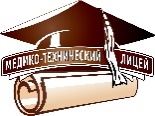 Муниципальное автономное общеобразовательное учреждение«САМАРСКИЙ МЕДИКО-ТЕХНИЧЕСКИЙ ЛИЦЕЙ»городского округа СамараСОГЛАСОВАНОзаместитель директора по НМР______________Л.Ф.ГубареваУТВЕРЖДАЮдиректор лицея______________А.А. Волчкова№Дата, время проведенияСодержание деятельности. МероприятиеОтветственныеОтметка о выполнении26.09.20, 12:00-15:00Мастер-классы, посвященные всемирному дню туризмаКовалева Е.А., Рогаткин Я.Е23.09.2020Совещание МОПетрова Н.Н., Мартынова М.А.19.10.2020 Осенний (Он-лайн) Чемпионат СМТЛ по интеллектуальным играм для учащихся 5-11 классов.Через платформу zoom и google-формы команды отвечают на вопросы. Лучшая команда по каждой возрастной группе представляет Лицей в Школьном Чемпионате СамарыМарьясова Мария Сергеевна28.10.2020Совещание МОПетрова Н.Н., Мартынова М.А.31.10.20-1.11.20Пеший поход 3 степени сложности в Сызранский район Самарской областиКовалева Е.А., Рогаткин Я.Е9.11.2020Он-лайн турнир для начальной школы «В гостях у сказки» Через платформу Zoom и google-формы команды отвечают на вопросы. Вопросы предлагаются в формате презентации, команды вводят ответы и отсылают через специальную форму. Марьясова Мария Сергеевна18.11.2020Совещание МОПетрова Н.Н., Мартынова М.А.16.12.2020Совещание МОПетрова Н.Н., Мартынова М.А.9.01.2021Рождественский турнир по интеллектуальному многоборью для 5-11 классов. Через платформу Zoom и google-формы команды отвечают на вопросы. Вопросы предлагаются в формате презентации, команды вводят ответы и отсылают через специальную форму.Марьясова Мария Сергеевна13.01.2020Совещание МОПетрова Н.Н., Мартынова М.А.18.01 – 23.01ПРЕДМЕТНАЯ НЕДЕЛЯ МОПетрова Наталья Николаевна17.02.2020Совещание МОПетрова Н.Н., Мартынова М.А.22.02.2021Веселые старты, посвященные Дню Защитника Отечества (5 классы)Пестов Д.Н.4.03.2021Эстафета для девочек, приуроченная к Международному Женскому ДнюПестов Д.Н.17.03.2020Совещание МОПетрова Н.Н., Мартынова М.А.21.04.2020Совещание МОПетрова Н.Н., Мартынова М.А.19.05.2020Совещание МОПетрова Н.Н., Мартынова М.А.